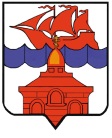 РОССИЙСКАЯ  ФЕДЕРАЦИЯКРАСНОЯРСКИЙ КРАЙТАЙМЫРСКИЙ ДОЛГАНО-НЕНЕЦКИЙ МУНИЦИПАЛЬНЫЙ РАЙОНАДМИНИСТРАЦИЯ СЕЛЬСКОГО ПОСЕЛЕНИЯ ХАТАНГАПОСТАНОВЛЕНИЕО внесении изменений в Постановление администрации сельского поселения Хатанга от 30.11.2012 г. № 174-П «Об утверждении квалификационных требований для замещения должностей муниципальной службы в администрации сельского поселения Хатанга»На основании статьи 9 Федерального закона от 02.03.2007 г. № 25-ФЗ «О муниципальной службе в Российской Федерации», статьи 2 Закона Красноярского края от 24.04.2008 г. № 5-1565 «Об особенностях правового регулирования муниципальной службы в Красноярском крае», а также установления типовых квалификационных требований для замещения должностей муниципальной службы в администрации сельского поселения Хатанга,ПОСТАНОВЛЯЮ:Внести в Постановление администрации сельского поселения Хатанга от 30.11.2012 г. № 174-П «Об утверждении квалификационных требований для замещения должностей муниципальной службы в администрации сельского поселения Хатанга» (далее – Постановление) следующие изменения:1.1. Пункт 2  Постановления изложить в следующей редакции:«2. Начальникам Общего отдела, Отдела по управлению муниципальным имуществом, Финансового отдела, Отдела культуры, молодежной политики и спорта  администрации сельского поселения Хатанга, привести  должностные инструкции муниципальных служащих администрации сельского поселения Хатанга в соответствие с настоящим Постановлением.».Опубликовать Постановление в Информационном бюллетене Хатангского сельского Совета депутатов и администрации сельского поселения Хатанга и на официальном сайте органов местного самоуправления сельского поселения Хатанга www.hatanga24.ru.Постановление вступает в силу в день, следующий за днем его официального опубликования. 4.	Контроль за исполнением настоящего Постановления оставляю за собой.Исполняющая обязанности Главысельского поселения Хатанга                                                                                      А. И. Бетту23.09.2019 г. № 147 - П